Ricordando Helmuth ed Ellynor Barz  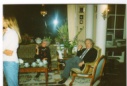 “Un efficace  Psicodramma deve sempre, tra l’altro, essere anche un buon teatro, ed il buon teatro, per essere tale….è sempre archetipico…”Le tracce del futuro / Roots and Wings Junghian Theater, video, Cinema lab Docufilm, backstage, trailer, work in progress….a cura del network “umbrella junghiano”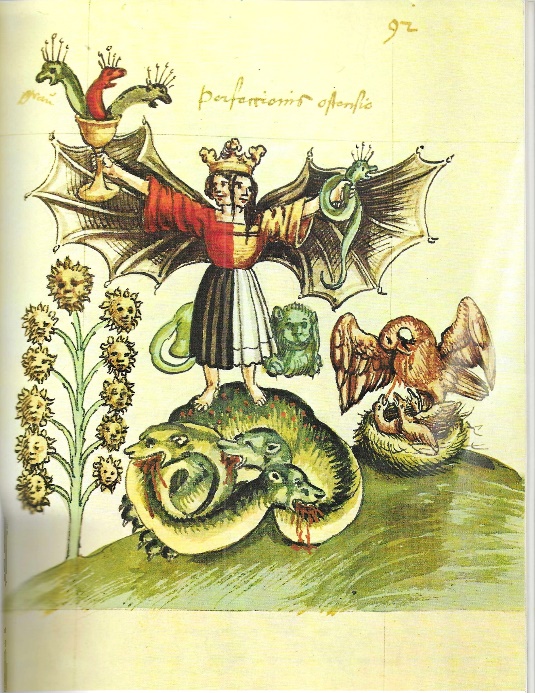 Ricordando M. L. Von Franz  ( Le tracce del futuro)e Anne Schutzemberger (Roots and Wings) 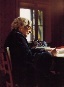 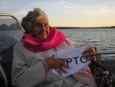 5-6-7 Luglio 2024 (Partecipazione on line- via zoom )  Iscrizione su invito / Traccia Draft  020720243 Giornate di laboratori sperimentali, ricerche, esperienze  5-6-7 Luglio 2024Iscrizione su invito /Laboratorio on line Jung in teatro ( XI Edizione) 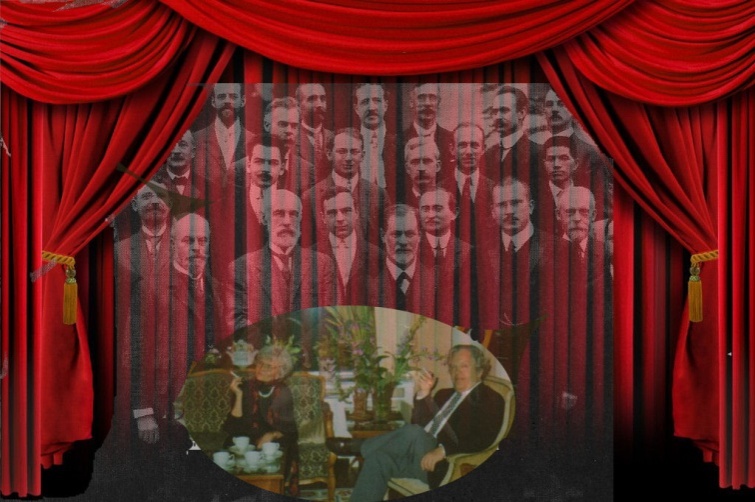 Jung incontra….Incontri (im)possibili. Laboratori teatral psicodrammatici  liberamente ispirati alla vita ed alle opere di C.G.Jung….e dintorni A cura di Wilma Scategni, Sissi Ceresa  Con un’ appendice su Jung incontra le muse: Incontri sperimentali tra Jung e la produzione poetico-artistica a cura di Valeria Bianchi Mian e Cinzia Caputo Junghian-cinema -video labA cura dei referenti facilitatori dei gruppi di lavoro video cinema(Gabriele Ajello,Daniele Borinato/ Sissi Ceresa/ Massimiliano Curatolo/Giovanni Mendola, Wilma  Scategni…)Docufilm, Backstage, Trailer, Work in progress….  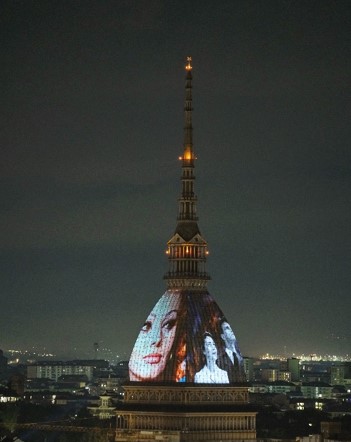 Time table 20032024  on line 5-6-7 Luglio 2024 Venerdì 5 LuglioH 14- 14,30  Apertura e breve presentazione  delle giornateH 14,30-15,30 Gruppi on line e Psicodramma Maurizio, Wilma, Leonardo. Presentazione del libro 
Language I/E/SIntervallo  15,30-15,4515,45- 17,15 Workshop esperienziale di Psicodramma on line/ Psychodrama on line :Experiential workshop  “ a più mani”  with the conduction “a staffetta” of international network  Shaharazade Circle)  …... Marcia Karp ,Hande Akmehmetoglu and Birgul Ozgecmis , Cristina Hoekl and Julia Petcu, Algeliki Lefa, Violeta Goldman, Marie Dixon, Montserrat Valls,  e Marianna Massimello e Leonardo Seidita,Luigi Manfredi, ….English  and Span- Italian (translation is not guaranteed…. )
   
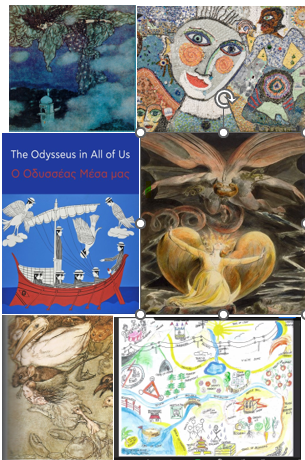 17,15- 17,30  Intervallo17,30-18,30 Brain storming / Riflessioni “a più voci” sullo Psicodrama on line. Reflections  on Psychodrama on line-  Individuative writing and conclusions- Scrittura individuativa e conclusion (Language I/E/S)Sabato 6 Luglio 10,00/10,30 Wilma Scategni,  Sissi Ceresa , Introduzione della mattinata e filmato su 10 anni di teatro archetipico 10,30 -12 Workshop di Psicodramma on line  (Anteprima Sissi e Umbertina: Jung incontra la Barbie) Presentazioni video : Marilena Cara- Paola Zucca, Giulia Vistalli, Francesca Prudenziati, Claudio Frasson….. Un po’ di storia…. Da Buenos Aires a Granada…. Ad Arcapsychodrama… Social Dreming e Shaharazade circle….
Work in progress  12 -12,15 Intervallo 12,15/13,45  Video Laboratorio tematico sul video.  Mazzola Grazia Disagio dei giovani adulti 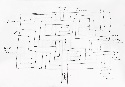 13,45 – 15  Intervallo pranzo 15 -16,30  Fellini in Anamorphosis / 
Francesca Conti  20 / Psicodramma su alcune immagini  del filmato di Francesca Conti. Psychodrama on some significant images in Immersive view ….. Masina ecc altri work in progress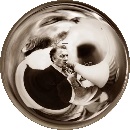 16,30-16,45  Intervallo 16,45 -18,15 “ I corti” Work in progress dal Laboratorio cinema di Palermo- Catania. A Laboratori condotti da Daniele Borinato e Massimiliano CuratoloLaboratorio 1  “Simboli di un amore perduto”  a cura di Liliana Chiarina, Katia
Diperi, Barbara Bonsignore, Giuseppe Rapisardi, Leo Palamara, Davide Carmelo Magistro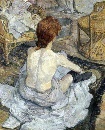 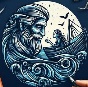 Laboratorio 2 “Il sogno del dio Purusha” a cura di Bembo Erika, Cundari Chiara, Di Giovanni Tatiana, Laboccetta Simone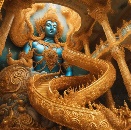 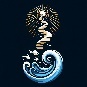 Laboratorio 3  “Pneuma” a cura di Valentina Musso e Marco Casella…. 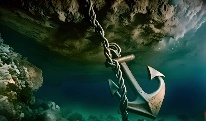 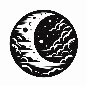 B)Backstage teatro archetipico Siracusa 2024 a cura di Giovanni Mendola e Gabriele Ajello
con la collaborazione di Lidia Di Stefano, Davide Favero, Riccardo Mondo… partecipano….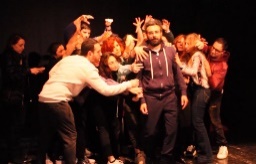 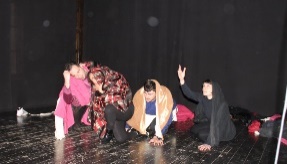 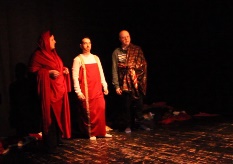 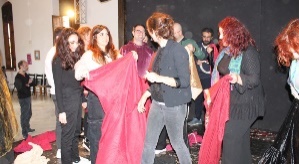 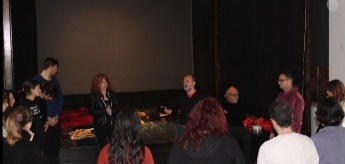 18,15-18,30 Intervallo18,30 - 19 Brain storming e conclusioni della giornata   a cura di Dani, Max, Wilma, Sissi Ceresa….e Referenti dei gruppi di lavoro   
Domenica 7 Luglio10 – 10,15 Apertura dei lavori: A cura di Wilma, Sissi, Dani, Max, Giovanni e Gabriele 10,15- 11,45  I Corti. Work in progress dai laboratori video- corti Back stage dei laboratori video ( 20+ 20+ 20 I ragazzi di Palermo) Doppiaggi Psicodrammatici dalle immagini guida (II Parte) 11,45 – 12 Intervallo 12- 13 Brain storming e conclusioni della mattinata da cui si inizia…. A cura di Sissi , Wilma  e referenti dei laboratori….. Dani, Max, Giovanni, Gabriele, Roberta…..  13-14 intervallo pranzo 
14-15  Presentazione video AIPA Gruppi e Psicodramma on line15- 15,20 Intervallo 15,20 -16,50 Workshop di Psicodramma on line (In Italiano) Wilma, Leonardo, Maurizio,  Sissi ed Osservazioni di Roberta Tommasini 16,50 -17,10 intervallo17,10-  18,10 Jung e le muse: Adotta una poesia di Augusto Romano18,10-18,30  Brain storming sulle giornate….Conclusioni  da cui si inizia…..Join Zoom Meeting
https://us02web.zoom.us/j/84270879320?pwd=UC9GOWcwcyt6VmxzbWpXMERiUU9iUT09

Meeting ID: 842 7087 9320
Passcode: 895123